Учащиеся XI «Б» класса, ГУО «Средняя школа №2 г. Новолукомля имени Ф.Ф. Озмителя» Сечков Дмитрий, Сечков Кирилл (г. Новолукомль, Чашникский район, Витебская область, 2023 г.)ГЕРОЕВ ПОМНИМ ИМЕНА«Гордиться славою своих предков не только можно, но и должно; не уважать оной есть постыдное малодушие»А.С. ПушкинДавно отгремели залпы Великой Отечественной войны, заросли папоротником и деревьями партизанские тропы, но эхо той далёкой войны до сих пор слышится в наших сердцах.Великая Отечественная война - одна из самых трагических и горьких страниц истории белорусского народа. 22 июня – особенная дата: в этот день более 80 лет назад ход мирной жизни прервало известие о начале той страшной войны.Тысячам мальчишек и девчонок сороковых годов «время выкладкой полной им на плечи легло». Среди защитников Родины, самоотверженно боровшихся с врагом, было много наших земляков, воинов-чашниччан.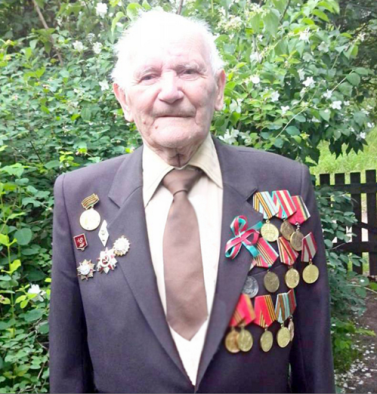 АНДРЕЕВ ВЛАДИМИР ГРИГОРЬЕВИЧ(1927 - 2023)ДЕТСТВО И ОТРОЧЕСТВО ВЛАДИМИРАВладимир Григорьевич Андреев родился 15 февраля 1927 года в деревне Фёдоровка Чашникского района Витебской области в многодетной семье староверов Григория Артемьевича и Марфы Петровны, где кроме него ещё воспитывалось пятеро детей: два старших брата (Митрофан, Никон), два младших (Фома, Василий) и сестра Ксения. При рождении Владимир Григорьевич получил имя Ермолай. Володей его нарекут в партизанском отряде. По словам нашего героя, «со временем с этим именем свыкся, а впоследствии и документы оформил на это имя». Как и все деревенские ребятишки, Владимир Григорьевич был рано приучен к тяжёлому сельскому труду. Наш земляк вспоминает так: никогда и никто в семье Андреевых не отлынивал от работы, жили мирно, дружно и счастливо.Обладая с рождения пытливым умом и неудержимой тягой к знаниям, маленький Володя, благодаря старшим братьям, очень рано освоил грамоту. Обучение в начальной школе у мальчика заняло два года: всего две недели он проучился в первом классе, быстро освоил программу второго класса, после чего был переведён в третий. Несмотря на то что Володя был младше своих одноклассников, он успешно осваивал школьную программу. После окончания 6-го класса за отличную учёбу Володя был поощрён новыми башмаками и десятью рублями. Владимир Григорьевич хорошо помнит те чувства, которые переполняли его грудь в тот день: его радость была безгранична… Новые башмачки вместо лаптей и десять рублей, сильно сжатые в маленьком кулачке. Учёба мальчику давалась легко. Владимир Григорьевич на два года раньше своих сверстников окончил семилетку, сдав экстерном экзамены за курс школы. С лёгкостью двенадцатилетний мальчишка поступил в Лепельское педагогическое училище. Избрав профессию своей мечты, подросток строил планы на будущее. ЭТО СТРАШНОЕ СЛОВО ВОЙНАОтучился Владимир Григорьевич в педучилище всего два курса, пареньку было всего четырнадцать лет, когда началась война. Накануне, 21 июня 1941 года, наш земляк сдал последний экзамен и собирался домой. Но прежде чем преодолеть тридцатикилометровый путь домой, ему пришлось задержаться в Лепеле, чтобы получить справку об окончании второго курса училища, необходимую для получения паспорта. Очень хорошо помнит Владимир Григорьевич утро следующего дня, когда ужасное известие о начале войны застало его в студенческом общежитии. Хорошо Владимир Григорьевич помнит и время (12 часов 15 минут), когда по радио к советским гражданам обратился народный комиссар иностранных дел Вячеслав Михайлович Молотов, и то, как он в своей речи объявил о вероломном нападении фашистской Германии на Советский Союз, и его жизнеутверждающую фразу: «Наше дело правое: враг будет разбит, победа будет за нами!»Получив необходимую справку, мальчик вернулся домой, где его встретила мать со слезами на глазах – дома тоже уже знали о начавшейся войне. Недели через две после возвращения мальчика в родной деревне появились немцы. Геноцид местного населения начался с первых дней появления оккупантов: мирных жителей угоняли на принудительные работы в Германию, забирали в концлагеря, мучили, убивали, заживо сжигали…Четырнадцатилетнему Володе стало страшно, и одновременно его переполняло чувство ярости. Чтобы не попасть в рабство и не трудиться на благо оккупантов, паренёк принимает решение спрятаться в лесу. Вот что рассказывает об этом Владимир Григорьевич: «Решение уйти и спрятаться в лесу пришло как-то рано утром, когда мама готовила завтрак. Я позавтракал и ушёл в лес. Наша усадьба находилась на самом краю деревни, а за деревней сразу начинался лес. В лесу я скитался до сентября месяца. Только по ночам приходил домой». Когда в лесополосе неподалёку от родной деревни Володи появился отряд партизан, состоявший из солдат-окруженцев, мальчик попросился к ним. Но в силу малолетнего возраста подростку сначала в его просьбе отказали. Но природная смекалка и сообразительность и в этот раз пришли на выручку Володе. Мальчик приметил, что в отряде острая нехватка оружия, поскольку только каждый второй партизан отряда имел автомат либо винтовку. Найденный ранее и припрятанный Володей в лесу новенький с полной обоймой автомат ППД стал веским аргументом для принятия его в партизанский отряд и помог стать активным борцом с коричневой чумой. Как обращаться с оружием, Владимир на тот момент уже знал, а научил паренька хитростям военного дела его дядя, прошедший финско-советскую войну.Воевал наш юный земляк в 1-ой Смоленской партизанской бригаде. Бригада действовала в Духовщинском, Руднянском районах Смоленской, Сенненском, Толочинском, Чашникском, Лепельском – Витебской, Холопеничском, Крупском – Минской областей. Соединилась с частями Красной Армии 26 июня 1944 года в составе 5 отрядов общей численностью 390 партизан. Отряд, в котором воевал Владимир, базировался на Лепельщине. Молодёжи поручали взрывать эшелоны с вражеской техникой и живой силой врага, минировать дороги, ходить в разведку, повреждать линии передач. Кстати, первое задание нашего юного героя заключалось именно в повреждении линии электропередач. «Помню, - говорит Владимир Григорьевич, - было это зимой… Шли ночью. Из оружия у нас троих были только пила да топор. Но несмотря на это, старались воевать без потерь, хотя, конечно, было по-всякому. Однажды, помню, немцы подкрались к нам и убили часового, завязался бой. После долгих часов перестрелок враг стал отступать, в это время подоспел на помощь взвод бригады «Дубова», объединившись с ними, нам удалось уничтожить 200 немцев, при этом у самих только одна потеря – часовой. Белорусы – отважный народ! Но, к сожалению, были и предатели, благо, что плохо родит их наша земля. Помню, однажды приехало начальство смотреть минное поле. А тут – взрыв… Несколько командиров погибло. Оказалось, что в землянке предатель был, который привёл взрывчатку в действие».Как вспоминает ветеран, партизаны его отряда ходили на задания практически каждую ночь. Но самое яростное сопротивление врагу партизаны оказывали в период «рельсовой войны», когда эшелоны с живой силой и техникой противника взлетали в небо. Партизанский отряд 1-ой Смоленской бригады, в которой воевал Владимир Григорьевич, осуществлял подрыв железнодорожного полотна на дороге Лепель - Березино в основном в промежутке от города Крупки до городского посёлка Бобр. «Немцы были хитрые… Чтобы уберечь паровоз от подрыва, впереди него гнали платформу, гружённую песком. Но мы их смогли перемудрить: мину ставили в одной части полотна, а чуть поодаль от неё под рельсы закладывали взрывчатку, от которой отводили провод. Когда паровоз оказывался на нужном участке пути, цепь замыкали и происходил взрыв».Но самые страшные воспоминания в памяти нашего земляка оставили фашистский плен и концлагерь. Как вспоминает дочь Владимира Григорьевича Кувецкая Лариса Владимировна, отец не любил и не хотел об этом рассказывать. Лишь однажды он затронул эту тему, при этом был немногословен, и по его лицу было видно, как нелегко даются эти воспоминания. Рассказал немного, лишь о том, как попал в окружение, как его и других пленных сутками гнали строем многие километры, как раненые, голодные и измождённые бойцы старались поддерживать друг друга, как подхватывали падающих на землю товарищей, чтобы спасти от пули фашистов, как стоял вместе с ребятами нагой и с куском хозяйственного мыла на пороге крематория, и только чудо, никак иначе, его спасло. Потом был эшелон, долгая дорога узника в концлагерь Гюрс, что располагался во Франции. Месяцы плена, а потом освобождение узников союзными войсками.Когда Владимиру Григорьевичу исполнилось 18 лет, его призвали в регулярную Красную Армию. Определили его служить в один из отделов Главного управления контрразведки «Смерш» Наркомата обороны (НКО) старшим писарем. Много всяких трудностей перенёс наш земляк, но достойно прошел дорогами войны: он имеет боевые награды, в том числе орден Отечественной войны II степени. Победу Владимир Андреев встретил в Германии на реке Эльбе. Радость победы омрачала невосполнимая потеря Владимира Григорьевича: война отняла самое дорогое, родителей. Отец умер от тифа в первые годы войны, а маму расстреляли немцы. Об этом парень узнал, когда вернулся домой. Он не знал, что её больше нет, он писал ей письма, исполненные сыновней любовью, писал стихами для мамы, а прочесть Марфа Петровна эти письма так и не смогла…ВЕРНОСТЬ ПРОФЕССИИ НА ВСЮ ЖИЗНЬА дальше была мирная жизнь… Нужно было поднимать страну из разрухи, восстанавливать разрушенное войной. Но и в мирной жизни, будучи по природе бойцом, Владимир Григорьевич никогда не сдавался: он смог победить туберкулёз и нашёл в себе силы справиться с онкологическим заболеванием.После войны совсем ещё юный, но закалённый военным временем Владимир Андреев стал работать учителем. С ноября 1945 года возглавлял Дворищанскую начальную школу, а через год был переведён в Краснолукскую школу на должность учителя математики 5-7 классов и учителя начальных классов. Владимир Григорьевич проработал год в должности завуча Краснолукского детского дома. Но большую часть профессионального пути (25 лет) наш земляк прошёл в Лужковской восьмилетней школе. Прошёл в прямом и переносном значении, так как в то время приходилось преодолевать семикилометровое расстояние между деревнями Краснолуки и Лужки пешком, при этом каждый день туда и обратно. «Видимо, поэтому физическая форма всегда была на уровне», - с улыбкой произносил ветеран. 49 лет своей жизни Владимир Григорьевич посвятил педагогической деятельности. Трудился всегда честно и самоотверженно, за что был удостоен звания Победителя Социалистического соревнования в 1973 году. Как вспоминают его ученики, это был педагог с большой буквы, наставник от Бога: уроки Владимира Григорьевича всегда были интересными, излагаемый материал был понятным и доступным. На уроках педагога каждый учащийся ощущал себя успешным, потому что Владимир Григорьевич мастерски создавал ситуацию успеха для каждого. Спокойный и уравновешенный от природы педагог всегда проявлял уважение к ученическому коллективу, за что дети его просто обожали.Уважаем и горячо любим Владимир Григорьевич был и в своей собственной семье. Познакомилась будущая семейная чета в 1947 году в Краснолукской школе: он работал учителем математики, а она – пионервожатой. Спустя год знакомство закончилось для Владимира Григорьевича и Раисы Ивановны счастливым браком, длившимся счастливых 67 лет, в котором родилось четверо детей: в 1951 году – сын Виктор, в 1955 – дочь Анна, в 1961 – сын Леонид, 1964 – дочь Лариса. Пошли по стопам отца, став педагогами, трое: Анна, Леонид и Лариса. Виктор нарушил семейную традицию, выучившись на инженера. Но все четверо – это достойные дети своего достойного отца. Рассказывая о своей семье, Владимир Григорьевич всегда говорил, что богат, ведь у него 8 внуков и 12 правнуков. 28 мая 2023 года сердце нашего героического земляка перестало биться. Пройдя непростой жизненный путь, Владимир Григорьевич много сделал для своей Родины, для нас, своих земляков, спасая нашу страну от фашизма, а в мирное время воспитывая подрастающее поколение. Имя Владимира Григорьевича Андреева золотыми буквами вписано в историю Чашниччины, в историю всего белорусского народа. Память о нём навсегда останется в наших сердцах. Выражаем наши соболезнования родным и близким ветерана.СИСТЕМАТИЗАЦИЯ НАГРАД НАШЕГО ГЕРОИЧЕСКОГО ЗЕМЛЯКА: орден Отечественной войны II степени, медаль Жукова, медаль «За победу над Германией в Великой Отечественной войне»; юбилейные награды: «Двадцать лет победы в Великой Отечественной войне 1941-1945 гг.», «Тридцать лет победы в Великой Отечественной войне 1941-1945 гг.», «Сорок лет победы в Великой Отечественной войне 1941-1945 гг.», «50 гадоў перамогі ў Вялікай Айчыннай вайне 1941-1945»,«Шестьдесят лет победы в Великой Отечественной войне 1941-1945 гг.», «60 год вызвалення Рэспублікі Беларусь ад нямецка-фашысцкіх захопнікаў», «60 лет вооружённых сил», «65 лет победы в Великой Отечественной войне 1941-1945», «65 год вызвалення Рэспублікі Беларусь ад нямецка-фашысцкіх захопнікаў», «70 лет вооружённых сил»; «Победитель социалистического соревнования 1973 года».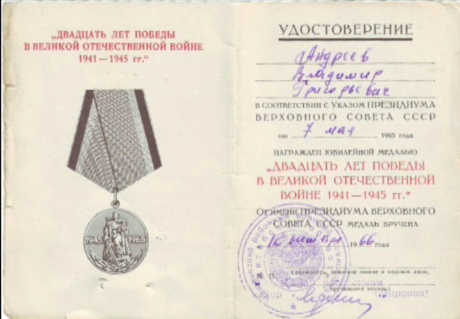 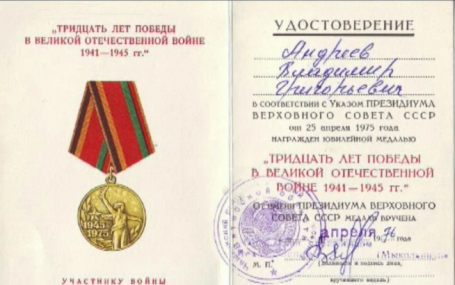 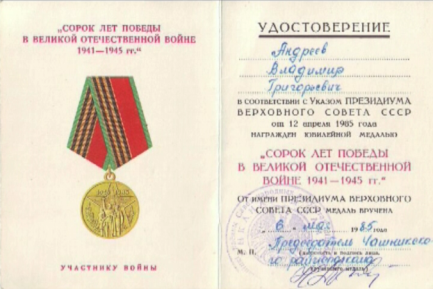 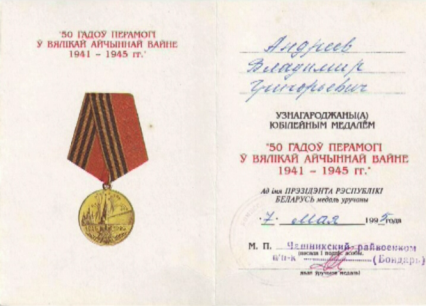 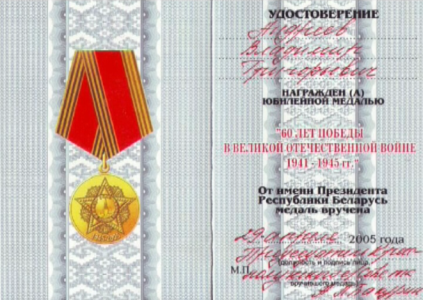 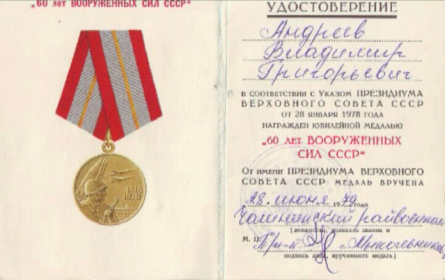 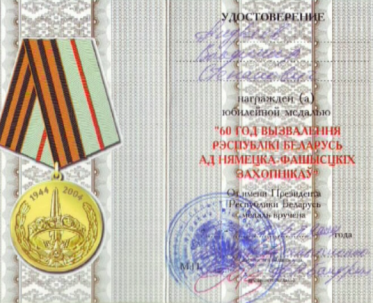 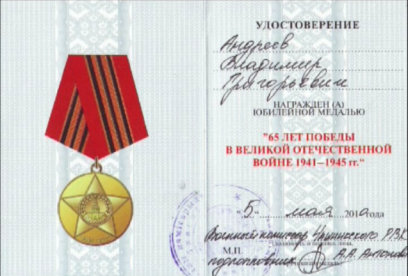 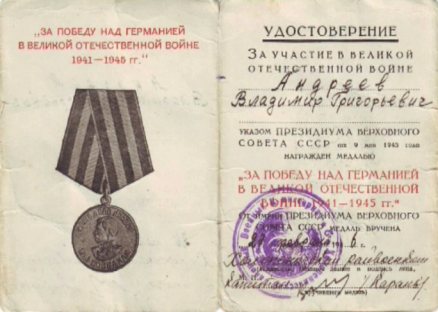 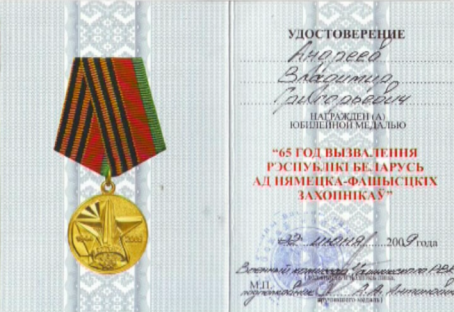 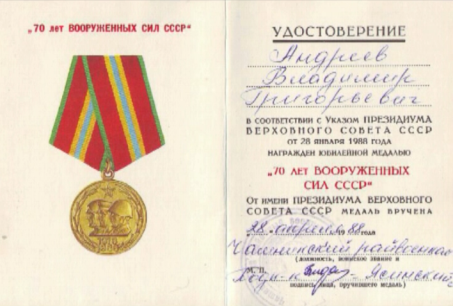 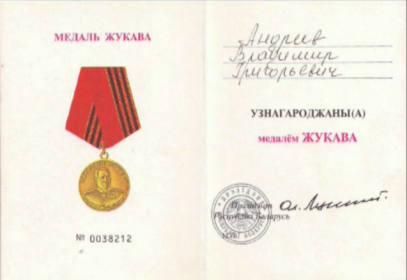 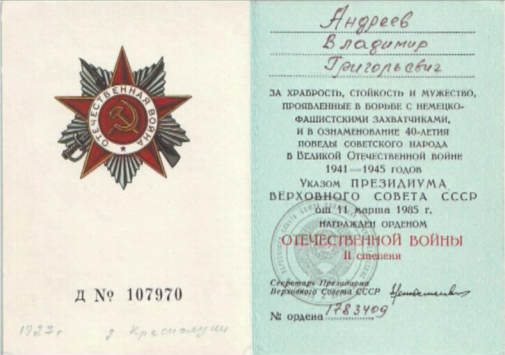 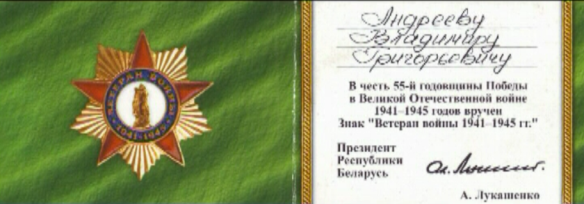 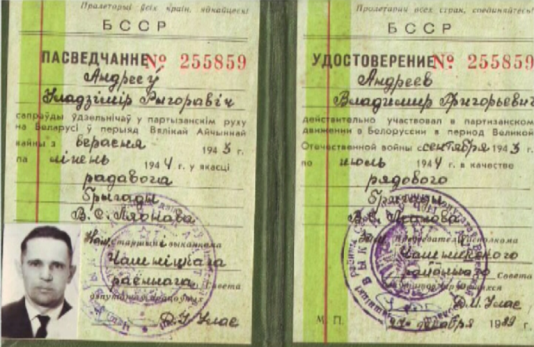 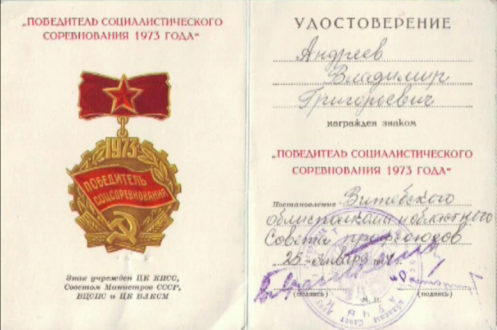 